Активная артикуляционная гимнастикас функциональной нагрузкойУчитель-логопед Сорокина И.А.Функциональная нагрузка выражается в четком выполнении всех заданий, с максимальной амплитудой движений органов артикуляции.Упражнение 1. «Забор».Цель: подготовить артикуляцию для свистящих звуков, активизировать губы.Методические рекомендации: перед зеркалом просим ребенка максимально растянуть губы (улыбнуться), показать верхние  и нижние зубы. Верхние зубы должны находиться напротив нижних. Необходимо проверить наличие расстояния между ними (). Следить, чтобы ребенок не морщил нос. Удержать под счет до 5.Упражнение 1. «Забор».Цель: подготовить артикуляцию для свистящих звуков, активизировать губы.Методические рекомендации: перед зеркалом просим ребенка максимально растянуть губы (улыбнуться), показать верхние  и нижние зубы. Верхние зубы должны находиться напротив нижних. Необходимо проверить наличие расстояния между ними (). Следить, чтобы ребенок не морщил нос. Удержать под счет до 5.Упражнение 1. «Забор».Цель: подготовить артикуляцию для свистящих звуков, активизировать губы.Методические рекомендации: перед зеркалом просим ребенка максимально растянуть губы (улыбнуться), показать верхние  и нижние зубы. Верхние зубы должны находиться напротив нижних. Необходимо проверить наличие расстояния между ними (). Следить, чтобы ребенок не морщил нос. Удержать под счет до 5.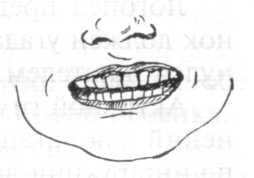 Рис. 1 «Забор».Упражнение 2. «Окно».Цель: уметь удерживать открытым рот с одновременным показом верхних и нижних зубов.Методические рекомендации: из положения «Забор» медленно открывать рот. Зубы должны быть видны. Удержать под счет до 5.Упражнение 2. «Окно».Цель: уметь удерживать открытым рот с одновременным показом верхних и нижних зубов.Методические рекомендации: из положения «Забор» медленно открывать рот. Зубы должны быть видны. Удержать под счет до 5.Упражнение 2. «Окно».Цель: уметь удерживать открытым рот с одновременным показом верхних и нижних зубов.Методические рекомендации: из положения «Забор» медленно открывать рот. Зубы должны быть видны. Удержать под счет до 5.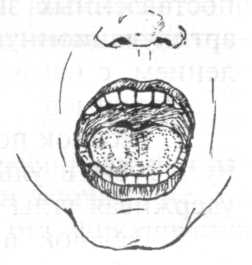 Рис. 2 «Окно».Упражнение 3. «Мост».Цель: выработать нижнее положение языка для подготовки к постановке свистящих звуков. Кончик языка упирается в нижние резцы.Методические рекомендации: из положения «Забор» выполнить упражнение «Окно». Расположить язык за нижними резцами плоско. Удержать под счет до 5.Это упражнение очень значимо. Если ребенок выполнит правильно и удержит эту позу перед зеркалом длительно, то это сигнал к тому, что свистящие звуки будут поставлены очень быстро. Если не получается, то нужно погладить язык шпателем, похлопать по немудля расслабления мышц языка, пассивно шпателем удержать язык распластанным. В ряде случаев проводят логопедический массаж, направленный на ослабление гиперкинезов, активизацию или релаксацию мышечного тонуса органов артикуляции.Упражнение 3. «Мост».Цель: выработать нижнее положение языка для подготовки к постановке свистящих звуков. Кончик языка упирается в нижние резцы.Методические рекомендации: из положения «Забор» выполнить упражнение «Окно». Расположить язык за нижними резцами плоско. Удержать под счет до 5.Это упражнение очень значимо. Если ребенок выполнит правильно и удержит эту позу перед зеркалом длительно, то это сигнал к тому, что свистящие звуки будут поставлены очень быстро. Если не получается, то нужно погладить язык шпателем, похлопать по немудля расслабления мышц языка, пассивно шпателем удержать язык распластанным. В ряде случаев проводят логопедический массаж, направленный на ослабление гиперкинезов, активизацию или релаксацию мышечного тонуса органов артикуляции.Упражнение 3. «Мост».Цель: выработать нижнее положение языка для подготовки к постановке свистящих звуков. Кончик языка упирается в нижние резцы.Методические рекомендации: из положения «Забор» выполнить упражнение «Окно». Расположить язык за нижними резцами плоско. Удержать под счет до 5.Это упражнение очень значимо. Если ребенок выполнит правильно и удержит эту позу перед зеркалом длительно, то это сигнал к тому, что свистящие звуки будут поставлены очень быстро. Если не получается, то нужно погладить язык шпателем, похлопать по немудля расслабления мышц языка, пассивно шпателем удержать язык распластанным. В ряде случаев проводят логопедический массаж, направленный на ослабление гиперкинезов, активизацию или релаксацию мышечного тонуса органов артикуляции.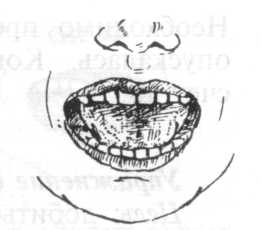 Рис. 3 «Мост».Упражнение 4. «Парус».Цель: подготовка верхнего подъема языка для звуков [р], [л].Методические рекомендации: ребенок последовательно выполняет следующие упражнения: «Забор» — «Окно» — «Мост». Из положения «Мост» широкий язык  поднимается к верхним  резцам и упирается в альвеолы. Следить, чтобы язык не провисал, а был напряженным и широким, определялась подъязычная связка. Удержать под счет до 5. Язык поднят кверху.Упражнение 4. «Парус».Цель: подготовка верхнего подъема языка для звуков [р], [л].Методические рекомендации: ребенок последовательно выполняет следующие упражнения: «Забор» — «Окно» — «Мост». Из положения «Мост» широкий язык  поднимается к верхним  резцам и упирается в альвеолы. Следить, чтобы язык не провисал, а был напряженным и широким, определялась подъязычная связка. Удержать под счет до 5. Язык поднят кверху.Упражнение 4. «Парус».Цель: подготовка верхнего подъема языка для звуков [р], [л].Методические рекомендации: ребенок последовательно выполняет следующие упражнения: «Забор» — «Окно» — «Мост». Из положения «Мост» широкий язык  поднимается к верхним  резцам и упирается в альвеолы. Следить, чтобы язык не провисал, а был напряженным и широким, определялась подъязычная связка. Удержать под счет до 5. Язык поднят кверху.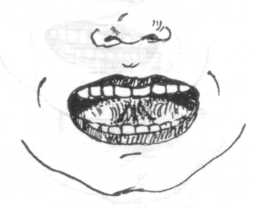 Рис. 4 «Парус».Упражнение 5. «Трубочка».Цель: выработать активность и подвижность губ.Методические рекомендации: из положения «Забор» вытянуть губы вперед, плотно их сомкнуть, чтобы в центре не было дырочки. Круговая мышца  собирается  в  морщинки.Необходимо проверить, чтобы нижняя челюсть не опускалась. Контролировать рукой. Удержать под счет до 5.Упражнение 5. «Трубочка».Цель: выработать активность и подвижность губ.Методические рекомендации: из положения «Забор» вытянуть губы вперед, плотно их сомкнуть, чтобы в центре не было дырочки. Круговая мышца  собирается  в  морщинки.Необходимо проверить, чтобы нижняя челюсть не опускалась. Контролировать рукой. Удержать под счет до 5.Упражнение 5. «Трубочка».Цель: выработать активность и подвижность губ.Методические рекомендации: из положения «Забор» вытянуть губы вперед, плотно их сомкнуть, чтобы в центре не было дырочки. Круговая мышца  собирается  в  морщинки.Необходимо проверить, чтобы нижняя челюсть не опускалась. Контролировать рукой. Удержать под счет до 5.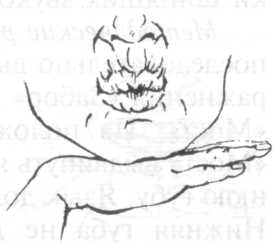 Рис.  5 «Трубочка».Упражнение 6. Чередование: «Забор» — «Трубочка».Цель: добиться ритмичного, точного переключения с одной артикуляции на другую.Методические рекомендации: из положения «Забор» выполнить движение «Трубочка». Такие переключения выполнить 5—6 раз в разном темпе, определяемом логопедом. Начинать в медленном темпе. Рука под подбородком, чтобы контролировать неподвижность подбородка.Рис. 6 «Забор – трубочка».Упражнение 6. Чередование: «Забор» — «Трубочка».Цель: добиться ритмичного, точного переключения с одной артикуляции на другую.Методические рекомендации: из положения «Забор» выполнить движение «Трубочка». Такие переключения выполнить 5—6 раз в разном темпе, определяемом логопедом. Начинать в медленном темпе. Рука под подбородком, чтобы контролировать неподвижность подбородка.Рис. 6 «Забор – трубочка».Упражнение 6. Чередование: «Забор» — «Трубочка».Цель: добиться ритмичного, точного переключения с одной артикуляции на другую.Методические рекомендации: из положения «Забор» выполнить движение «Трубочка». Такие переключения выполнить 5—6 раз в разном темпе, определяемом логопедом. Начинать в медленном темпе. Рука под подбородком, чтобы контролировать неподвижность подбородка.Рис. 6 «Забор – трубочка».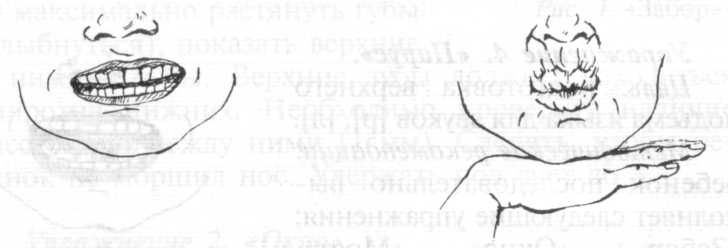 Упражнение 7. «Лопата».Цель: выработать широкое и спокойное положение языка, что необходимо для подготовки шипящих звуков.Методические рекомендации: последовательно выполнять упражнения «Забор» — «Окно» — «Мост». Из положения языка «Мост» выдвинуть язык на нижнюю губу. Язык должен быть спокойным и широким. Нижняя губа не должна подворачиваться, верхняя должна обнажать зубы. Удержать под счет до 5. Язык на губе.Упражнение 7. «Лопата».Цель: выработать широкое и спокойное положение языка, что необходимо для подготовки шипящих звуков.Методические рекомендации: последовательно выполнять упражнения «Забор» — «Окно» — «Мост». Из положения языка «Мост» выдвинуть язык на нижнюю губу. Язык должен быть спокойным и широким. Нижняя губа не должна подворачиваться, верхняя должна обнажать зубы. Удержать под счет до 5. Язык на губе.Упражнение 7. «Лопата».Цель: выработать широкое и спокойное положение языка, что необходимо для подготовки шипящих звуков.Методические рекомендации: последовательно выполнять упражнения «Забор» — «Окно» — «Мост». Из положения языка «Мост» выдвинуть язык на нижнюю губу. Язык должен быть спокойным и широким. Нижняя губа не должна подворачиваться, верхняя должна обнажать зубы. Удержать под счет до 5. Язык на губе.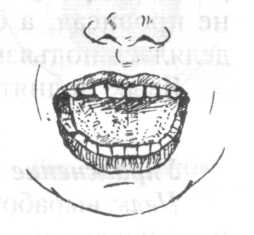 Рис. 7 «Лопата».Упражнение 8. «Лопата копает».Цель: подготовить артикуляцию для шипящих звуков. Выполнение артикуляции «Чашечка».Методические рекомендации: выполнить последовательно следующие упражнения: «Забор» — «Окно» — «Мост» — «Лопата». Из положения «Лопата» поднять широкий кончик языка немного вверх. Верхние зубы должны быть видны. Следить, чтобы язык при подъеме не убирался в ротовую полость. Выполнить упражнение в медленном темпе 3—4 раза.Кончик языка загибается вверх.Упражнение 8. «Лопата копает».Цель: подготовить артикуляцию для шипящих звуков. Выполнение артикуляции «Чашечка».Методические рекомендации: выполнить последовательно следующие упражнения: «Забор» — «Окно» — «Мост» — «Лопата». Из положения «Лопата» поднять широкий кончик языка немного вверх. Верхние зубы должны быть видны. Следить, чтобы язык при подъеме не убирался в ротовую полость. Выполнить упражнение в медленном темпе 3—4 раза.Кончик языка загибается вверх.Упражнение 8. «Лопата копает».Цель: подготовить артикуляцию для шипящих звуков. Выполнение артикуляции «Чашечка».Методические рекомендации: выполнить последовательно следующие упражнения: «Забор» — «Окно» — «Мост» — «Лопата». Из положения «Лопата» поднять широкий кончик языка немного вверх. Верхние зубы должны быть видны. Следить, чтобы язык при подъеме не убирался в ротовую полость. Выполнить упражнение в медленном темпе 3—4 раза.Кончик языка загибается вверх.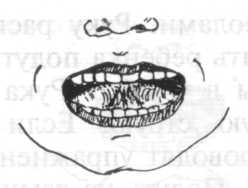 Рис. 8 «Лопата копает».Упражнение 9. «Вкусное варенье».Цель: сформировать: верхний подъем языка в форме «Чашечки», удерживание языка на верхней губе и выполнение облизывающего движения сверху вниз.Методические рекомендации: из положения «Лопата копает»широкий язык поднять к верхней губе и выполнить облизывающие движения сверху вниз 2—3 раза в медленном темпе.Движения языка сверху вниз по верхней губе.Упражнение 9. «Вкусное варенье».Цель: сформировать: верхний подъем языка в форме «Чашечки», удерживание языка на верхней губе и выполнение облизывающего движения сверху вниз.Методические рекомендации: из положения «Лопата копает»широкий язык поднять к верхней губе и выполнить облизывающие движения сверху вниз 2—3 раза в медленном темпе.Движения языка сверху вниз по верхней губе.Упражнение 9. «Вкусное варенье».Цель: сформировать: верхний подъем языка в форме «Чашечки», удерживание языка на верхней губе и выполнение облизывающего движения сверху вниз.Методические рекомендации: из положения «Лопата копает»широкий язык поднять к верхней губе и выполнить облизывающие движения сверху вниз 2—3 раза в медленном темпе.Движения языка сверху вниз по верхней губе.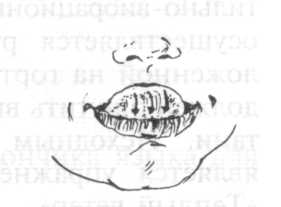 Рис. 9 «Вкусное варенье».Упражнение 10-а. «Теплый ветер».Цель: вызывание шипящих звуков по подражанию.Методические рекомендации: из положения «Вкусное варенье» убрать язык за верхние зубы и образовать щель с альвеолами. Руку расположить у подбородка и попросить ребенка подуть на широкий язык. Растянуть губы в улыбке. Рука должна ощутить теплую воздушную струю. Если упражнение не получается, то проводят упражнения №18, №20. Подуть на язык.Кистью ощутить теплую струю воздуха.Упражнение 10-а. «Теплый ветер».Цель: вызывание шипящих звуков по подражанию.Методические рекомендации: из положения «Вкусное варенье» убрать язык за верхние зубы и образовать щель с альвеолами. Руку расположить у подбородка и попросить ребенка подуть на широкий язык. Растянуть губы в улыбке. Рука должна ощутить теплую воздушную струю. Если упражнение не получается, то проводят упражнения №18, №20. Подуть на язык.Кистью ощутить теплую струю воздуха.Упражнение 10-а. «Теплый ветер».Цель: вызывание шипящих звуков по подражанию.Методические рекомендации: из положения «Вкусное варенье» убрать язык за верхние зубы и образовать щель с альвеолами. Руку расположить у подбородка и попросить ребенка подуть на широкий язык. Растянуть губы в улыбке. Рука должна ощутить теплую воздушную струю. Если упражнение не получается, то проводят упражнения №18, №20. Подуть на язык.Кистью ощутить теплую струю воздуха.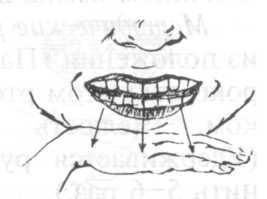 Рис. 10-а «Теплый ветер».Упражнение 10-б. «Жук».Цель: вызывание звука [ж] по подражанию.Методические рекомендации: при выполнении упражнения «Теплый ветер» просят ребенка «включить» свой голос. Тактильно-вибрационный контроль осуществляется рукой, расположенной на гортани. Ребенок должен ощутить вибрацию гортани. Исходным положением является упражнение № 10-а «Теплый ветер».Кисть на гортани ощущает вибрацию голосовых связок.Упражнение 10-б. «Жук».Цель: вызывание звука [ж] по подражанию.Методические рекомендации: при выполнении упражнения «Теплый ветер» просят ребенка «включить» свой голос. Тактильно-вибрационный контроль осуществляется рукой, расположенной на гортани. Ребенок должен ощутить вибрацию гортани. Исходным положением является упражнение № 10-а «Теплый ветер».Кисть на гортани ощущает вибрацию голосовых связок.Упражнение 10-б. «Жук».Цель: вызывание звука [ж] по подражанию.Методические рекомендации: при выполнении упражнения «Теплый ветер» просят ребенка «включить» свой голос. Тактильно-вибрационный контроль осуществляется рукой, расположенной на гортани. Ребенок должен ощутить вибрацию гортани. Исходным положением является упражнение № 10-а «Теплый ветер».Кисть на гортани ощущает вибрацию голосовых связок.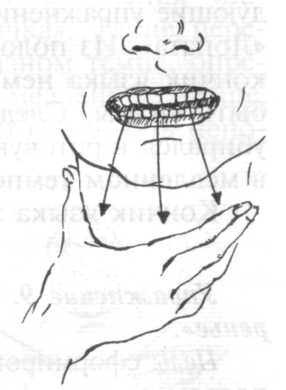 Рис. 10-б «Жук».Упражнение 11. «Цокает лошадка».Цель: выработать тонкие дифференцированные движения кончиком языка для звука [р].Методические рекомендации: из положения «Парус» при широко открытом рте цокать языком. Челюсть неподвижна. (Удерживается рукой. Выполнить 5-6 раз.)Язык за верхними зубами. Рука держит подбородок, чтобы он не двигался во время щелканья.Упражнение 11. «Цокает лошадка».Цель: выработать тонкие дифференцированные движения кончиком языка для звука [р].Методические рекомендации: из положения «Парус» при широко открытом рте цокать языком. Челюсть неподвижна. (Удерживается рукой. Выполнить 5-6 раз.)Язык за верхними зубами. Рука держит подбородок, чтобы он не двигался во время щелканья.Упражнение 11. «Цокает лошадка».Цель: выработать тонкие дифференцированные движения кончиком языка для звука [р].Методические рекомендации: из положения «Парус» при широко открытом рте цокать языком. Челюсть неподвижна. (Удерживается рукой. Выполнить 5-6 раз.)Язык за верхними зубами. Рука держит подбородок, чтобы он не двигался во время щелканья.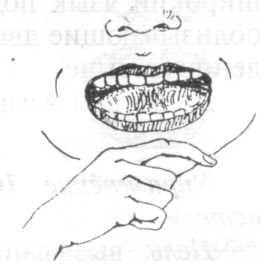 Рис. 11 «Цокает лошадка».Упражнение 12. «Молоток».Цель: подготовка артикуляции для звука [р] и вибрации кончика языка.Методические рекомендации: из положения «Парус» стучать языком и произносить звук [д]. Следить, чтобы кончик языка не опускался и не выглядывал изо рта. Примечание: если исправляется горловой звук, то произносится  звук  [т].  Следить, чтобы не было назального оттенка, не напрягался голос и не поднималась нижняя челюсть. Постучать со звуком [д, т] 5—6 раз.Кончик языка стучит вверху по альвеолам со звуком [д] или [т].Упражнение 12. «Молоток».Цель: подготовка артикуляции для звука [р] и вибрации кончика языка.Методические рекомендации: из положения «Парус» стучать языком и произносить звук [д]. Следить, чтобы кончик языка не опускался и не выглядывал изо рта. Примечание: если исправляется горловой звук, то произносится  звук  [т].  Следить, чтобы не было назального оттенка, не напрягался голос и не поднималась нижняя челюсть. Постучать со звуком [д, т] 5—6 раз.Кончик языка стучит вверху по альвеолам со звуком [д] или [т].Упражнение 12. «Молоток».Цель: подготовка артикуляции для звука [р] и вибрации кончика языка.Методические рекомендации: из положения «Парус» стучать языком и произносить звук [д]. Следить, чтобы кончик языка не опускался и не выглядывал изо рта. Примечание: если исправляется горловой звук, то произносится  звук  [т].  Следить, чтобы не было назального оттенка, не напрягался голос и не поднималась нижняя челюсть. Постучать со звуком [д, т] 5—6 раз.Кончик языка стучит вверху по альвеолам со звуком [д] или [т].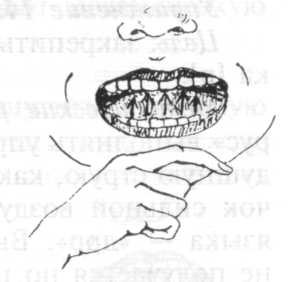 Рис.12 «Молоток».Упражнение 13. «Дятел».Цель: формировать вибрацию кончика языка для звука [р].Методические рекомендации: из положения «Парус» и «Молоток» произносить звук [д] в ускоренном темпе. Серии ударов языком по альвеолам напоминают стук дятла: «Д — ддд», «Д — ддд» (один удар и несколько ударов в быстром темпе). Выполняется 3— 5 таких серий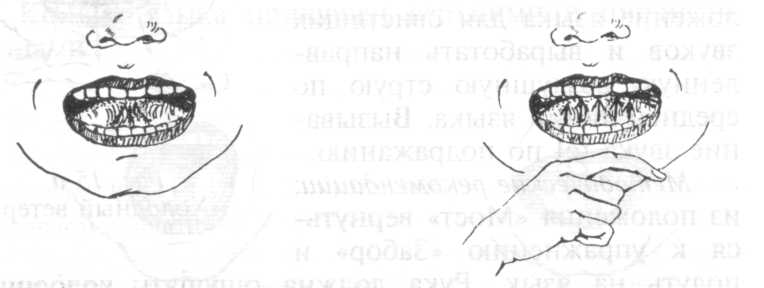 Упражнение 13. «Дятел».Цель: формировать вибрацию кончика языка для звука [р].Методические рекомендации: из положения «Парус» и «Молоток» произносить звук [д] в ускоренном темпе. Серии ударов языком по альвеолам напоминают стук дятла: «Д — ддд», «Д — ддд» (один удар и несколько ударов в быстром темпе). Выполняется 3— 5 таких серийУпражнение 13. «Дятел».Цель: формировать вибрацию кончика языка для звука [р].Методические рекомендации: из положения «Парус» и «Молоток» произносить звук [д] в ускоренном темпе. Серии ударов языком по альвеолам напоминают стук дятла: «Д — ддд», «Д — ддд» (один удар и несколько ударов в быстром темпе). Выполняется 3— 5 таких серийУпражнение 13. «Дятел».Цель: формировать вибрацию кончика языка для звука [р].Методические рекомендации: из положения «Парус» и «Молоток» произносить звук [д] в ускоренном темпе. Серии ударов языком по альвеолам напоминают стук дятла: «Д — ддд», «Д — ддд» (один удар и несколько ударов в быстром темпе). Выполняется 3— 5 таких серийУпражнение 14. «Пулемет».Цель: закрепить вибрацию кончика языка для звука [р].Методические рекомендации: из положения «Парус» выполнять упражнение «Дятел» и добавлять воздушную струю, как толчок воздуха: «Д — ддд» + толчок сильной воздушной струи. Возникает вибрация языка — «дрр». Выполнить интенсивно 5 раз. Если не получается по подражанию, то добавляют упражнение №20.Язык вверху стучит по альвеолам со звуками «Д — ДДД». После произнесения «Д — ддд» — сильно подуть на язык.Рис. 14 «Пулемет».Упражнение 14. «Пулемет».Цель: закрепить вибрацию кончика языка для звука [р].Методические рекомендации: из положения «Парус» выполнять упражнение «Дятел» и добавлять воздушную струю, как толчок воздуха: «Д — ддд» + толчок сильной воздушной струи. Возникает вибрация языка — «дрр». Выполнить интенсивно 5 раз. Если не получается по подражанию, то добавляют упражнение №20.Язык вверху стучит по альвеолам со звуками «Д — ДДД». После произнесения «Д — ддд» — сильно подуть на язык.Рис. 14 «Пулемет».Упражнение 14. «Пулемет».Цель: закрепить вибрацию кончика языка для звука [р].Методические рекомендации: из положения «Парус» выполнять упражнение «Дятел» и добавлять воздушную струю, как толчок воздуха: «Д — ддд» + толчок сильной воздушной струи. Возникает вибрация языка — «дрр». Выполнить интенсивно 5 раз. Если не получается по подражанию, то добавляют упражнение №20.Язык вверху стучит по альвеолам со звуками «Д — ДДД». После произнесения «Д — ддд» — сильно подуть на язык.Рис. 14 «Пулемет».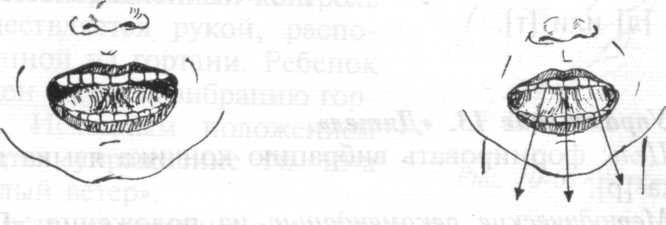 Упражнение 15-а. «Холодный ветер».Цель: закрепить нижнее положение языка для свистящих звуков и выработать направленную воздушную струю по средней линии языка. Вызывание звука [с] по подражанию.Методические рекомендации: из положения «Мост» вернуться к упражнению «Забор» иподуть на язык. Рука должна ощущать холодную струю воздуха. Выполнять 3—4 раза. Если по подражанию не получается, то применяют механическую помощь для вызывания звука [с]. Подуть на язык.Кисть под подбородком. Ощутить холодную струю воздуха.Упражнение 15-а. «Холодный ветер».Цель: закрепить нижнее положение языка для свистящих звуков и выработать направленную воздушную струю по средней линии языка. Вызывание звука [с] по подражанию.Методические рекомендации: из положения «Мост» вернуться к упражнению «Забор» иподуть на язык. Рука должна ощущать холодную струю воздуха. Выполнять 3—4 раза. Если по подражанию не получается, то применяют механическую помощь для вызывания звука [с]. Подуть на язык.Кисть под подбородком. Ощутить холодную струю воздуха.Упражнение 15-а. «Холодный ветер».Цель: закрепить нижнее положение языка для свистящих звуков и выработать направленную воздушную струю по средней линии языка. Вызывание звука [с] по подражанию.Методические рекомендации: из положения «Мост» вернуться к упражнению «Забор» иподуть на язык. Рука должна ощущать холодную струю воздуха. Выполнять 3—4 раза. Если по подражанию не получается, то применяют механическую помощь для вызывания звука [с]. Подуть на язык.Кисть под подбородком. Ощутить холодную струю воздуха.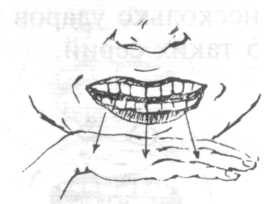 Рис. 15 – а «Холодный ветер».Упражнение 15-б. «Комар».Цель: вызывание звука [з] по подражанию.Методические рекомендации: при выполнении упражнения «Холодный ветер» просят ребенка «включить» свой голос. Тактильно-вибрационный контроль осуществляется рукой ребенка, расположенной на гортани. Ребенок должен ощутить вибрацию гортани. Исходным положением является упражнение № 15-а «Холодный ветер».Кисть на гортани ощущает вибрацию голосовых связок.Упражнение 15-б. «Комар».Цель: вызывание звука [з] по подражанию.Методические рекомендации: при выполнении упражнения «Холодный ветер» просят ребенка «включить» свой голос. Тактильно-вибрационный контроль осуществляется рукой ребенка, расположенной на гортани. Ребенок должен ощутить вибрацию гортани. Исходным положением является упражнение № 15-а «Холодный ветер».Кисть на гортани ощущает вибрацию голосовых связок.Упражнение 15-б. «Комар».Цель: вызывание звука [з] по подражанию.Методические рекомендации: при выполнении упражнения «Холодный ветер» просят ребенка «включить» свой голос. Тактильно-вибрационный контроль осуществляется рукой ребенка, расположенной на гортани. Ребенок должен ощутить вибрацию гортани. Исходным положением является упражнение № 15-а «Холодный ветер».Кисть на гортани ощущает вибрацию голосовых связок.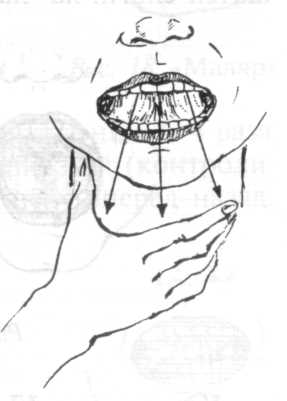 Рис. 15-б «Комар».Упражнение 16-а. «Пароход». 1-й вариант:Цель: подготовка артикуляции для звука [л].Методические рекомендации: из положения «Мост» выполнить упражнение «Лопата». Закусить кончик языка (зубы должны быть видны) и длительно произносить звук [ы] 2—3 секунды.  Кончик языка прикушен верхними и нижними резцами.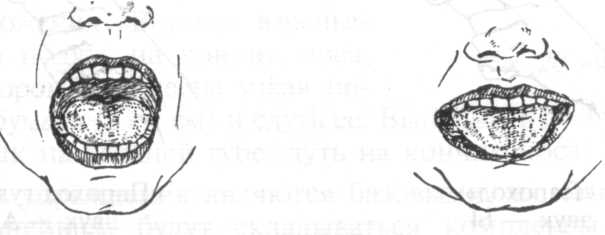 Упражнение 16-а. «Пароход». 1-й вариант:Цель: подготовка артикуляции для звука [л].Методические рекомендации: из положения «Мост» выполнить упражнение «Лопата». Закусить кончик языка (зубы должны быть видны) и длительно произносить звук [ы] 2—3 секунды.  Кончик языка прикушен верхними и нижними резцами.Упражнение 16-а. «Пароход». 1-й вариант:Цель: подготовка артикуляции для звука [л].Методические рекомендации: из положения «Мост» выполнить упражнение «Лопата». Закусить кончик языка (зубы должны быть видны) и длительно произносить звук [ы] 2—3 секунды.  Кончик языка прикушен верхними и нижними резцами.Упражнение 16-а. «Пароход». 1-й вариант:Цель: подготовка артикуляции для звука [л].Методические рекомендации: из положения «Мост» выполнить упражнение «Лопата». Закусить кончик языка (зубы должны быть видны) и длительно произносить звук [ы] 2—3 секунды.  Кончик языка прикушен верхними и нижними резцами.Упражнение 16-б. «Пароход». 2-й вариант: Методические рекомендации: из положения упражнения «Окно» произносить длительный звук [а] и неоднократно прижимать кончик языка к середине верхней губы (упражнение «Вкусное варенье»). Слышатся слоги: ла—ла—ла. Повторить 5 раз.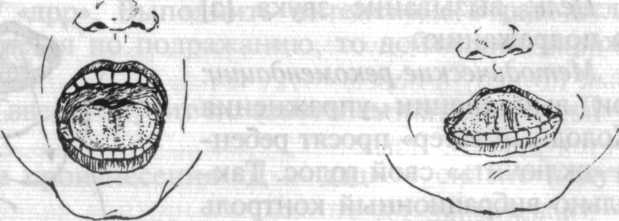 Рис. 16-б «Пароход».Рис. 16-б «Пароход».Рис. 16-б «Пароход».Упражнение 17. «Пароход гудит».Цель: вызвать звук [л] смешанным способом.Методические рекомендации: выполнять упражнение «Пароход». Попросить ребенка открыть рот и произнести звук [а]. Слышится слог «ла». Повторить 3—4 раза.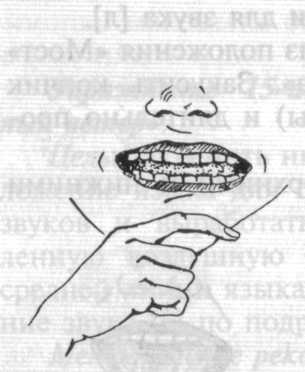 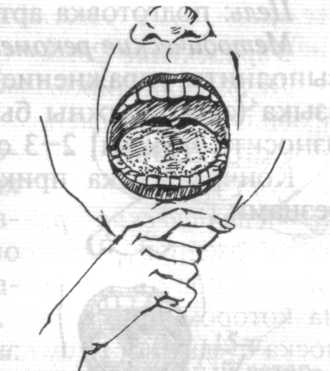 Упражнение 17. «Пароход гудит».Цель: вызвать звук [л] смешанным способом.Методические рекомендации: выполнять упражнение «Пароход». Попросить ребенка открыть рот и произнести звук [а]. Слышится слог «ла». Повторить 3—4 раза.Упражнение 17. «Пароход гудит».Цель: вызвать звук [л] смешанным способом.Методические рекомендации: выполнять упражнение «Пароход». Попросить ребенка открыть рот и произнести звук [а]. Слышится слог «ла». Повторить 3—4 раза.Упражнение 17. «Пароход гудит».Цель: вызвать звук [л] смешанным способом.Методические рекомендации: выполнять упражнение «Пароход». Попросить ребенка открыть рот и произнести звук [а]. Слышится слог «ла». Повторить 3—4 раза.Упражнение 18. «Маляр».Цель: растянуть подъязычную связку для звуков [р], [л], а для произнесения шипящих звуков найти место образования щели языка в форме чашечки у твердого нёба.Методические рекомендации: из положения «Парус» продвигатьязык по нёбу в передне-заднем направлении 3-4 раза. Челюсть должна оставаться неподвижной (контролируется рукой). Язык движется по нёбу вперед-назад.Упражнение 18. «Маляр».Цель: растянуть подъязычную связку для звуков [р], [л], а для произнесения шипящих звуков найти место образования щели языка в форме чашечки у твердого нёба.Методические рекомендации: из положения «Парус» продвигатьязык по нёбу в передне-заднем направлении 3-4 раза. Челюсть должна оставаться неподвижной (контролируется рукой). Язык движется по нёбу вперед-назад.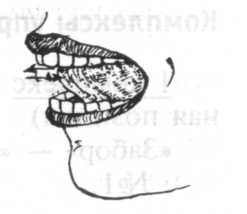 Рис. 18 «Маляр».Рис. 18 «Маляр».Упражнение 19. «Качели».Цель: дифференцировать нижнее и верхнее положение языка, что необходимо для дифференциации свистящих и шипящих звуков.Методические рекомендации: из положения «Парус» перейти к упражнению «Мост». Чередовать 5—6 раз в темпе, заданном логопедом.Упражнение 19. «Качели».Цель: дифференцировать нижнее и верхнее положение языка, что необходимо для дифференциации свистящих и шипящих звуков.Методические рекомендации: из положения «Парус» перейти к упражнению «Мост». Чередовать 5—6 раз в темпе, заданном логопедом.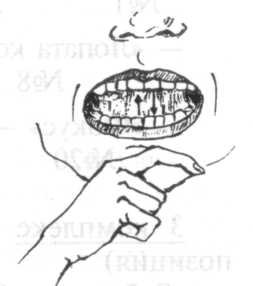 Упражнение 20. «Фокус».Цель: сформировать сильную правильно направленную воздушную струю для шипящих звуков и звука [р].Методические рекомендации: из положения «Вкусное варенье» сильно подуть на кончик носа, на котором приклеена узкая по-лоска бумаги (3 х ) и сдуть ее. Выполнить 2—3 раза. Язык на верхней губе, дуть на кончик носа.Эти упражнения являются базовыми, из которых в дальнейшем будут складываться комплексы для коррекции конкретных звуков.Упражнение 20. «Фокус».Цель: сформировать сильную правильно направленную воздушную струю для шипящих звуков и звука [р].Методические рекомендации: из положения «Вкусное варенье» сильно подуть на кончик носа, на котором приклеена узкая по-лоска бумаги (3 х ) и сдуть ее. Выполнить 2—3 раза. Язык на верхней губе, дуть на кончик носа.Эти упражнения являются базовыми, из которых в дальнейшем будут складываться комплексы для коррекции конкретных звуков.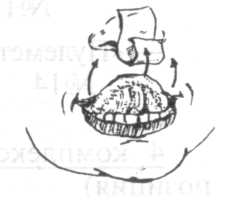 Рис.20 «Фокус».Рис.20 «Фокус».